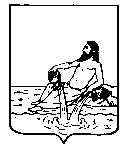 ВЕЛИКОУСТЮГСКАЯ ДУМАВЕЛИКОУСТЮГСКОГО МУНИЦИПАЛЬНОГО ОКРУГАР Е Ш Е Н И Е  от      25.10.2022          №    53                  _________________________________________________________________                 _________________________г. Великий УстюгВ соответствии законом Вологодской области от 28.04.2022 N 5115-ОЗ «О преобразовании всех поселений, входящих в состав Великоустюгского муниципального района Вологодской области, путем их объединения, наделении вновь образованного муниципального образования статусом муниципального округа и установлении границ Великоустюгского муниципального округа Вологодской области», решением Великоустюгской Думы Великоустюгского муниципального округа Вологодской области от 27.09.2022 № 14 «О вопросах правопреемства органов местного самоуправления»,Великоустюгская Дума РЕШИЛА:1. Внести в решение Великоустюгской Думы Великоустюгского муниципального округа Вологодской области от 27.09.2022 № 11 «О создании Великоустюгской Думы  Великоустюгского муниципального округа Вологодской области» следующие изменения: в пункте 4 решения слова             «, предусмотренных в смете Великоустюгской Думы  Великоустюгского муниципального района» исключить.2.  Настоящее решение вступает в силу со дня его принятия и подлежит официальному опубликованию.О внесении изменений в решение Великоустюгской Думы Великоустюгского             муниципального округа Вологодской области от 27.09.2022 № 11 «О создании Велико-устюгской Думы Великоустюгского              муниципального округа Вологодской области»Председатель Великоустюгской Думы__________________С.А. КапустинГлава Великоустюгского муниципального района ________________     А.В. Кузьмин